Język polski – klasa 4- 27-30.04.20Próba opisania obrazu.Popatrz na obraz Henryka Weyssenhoffa pt. „Wiosna”.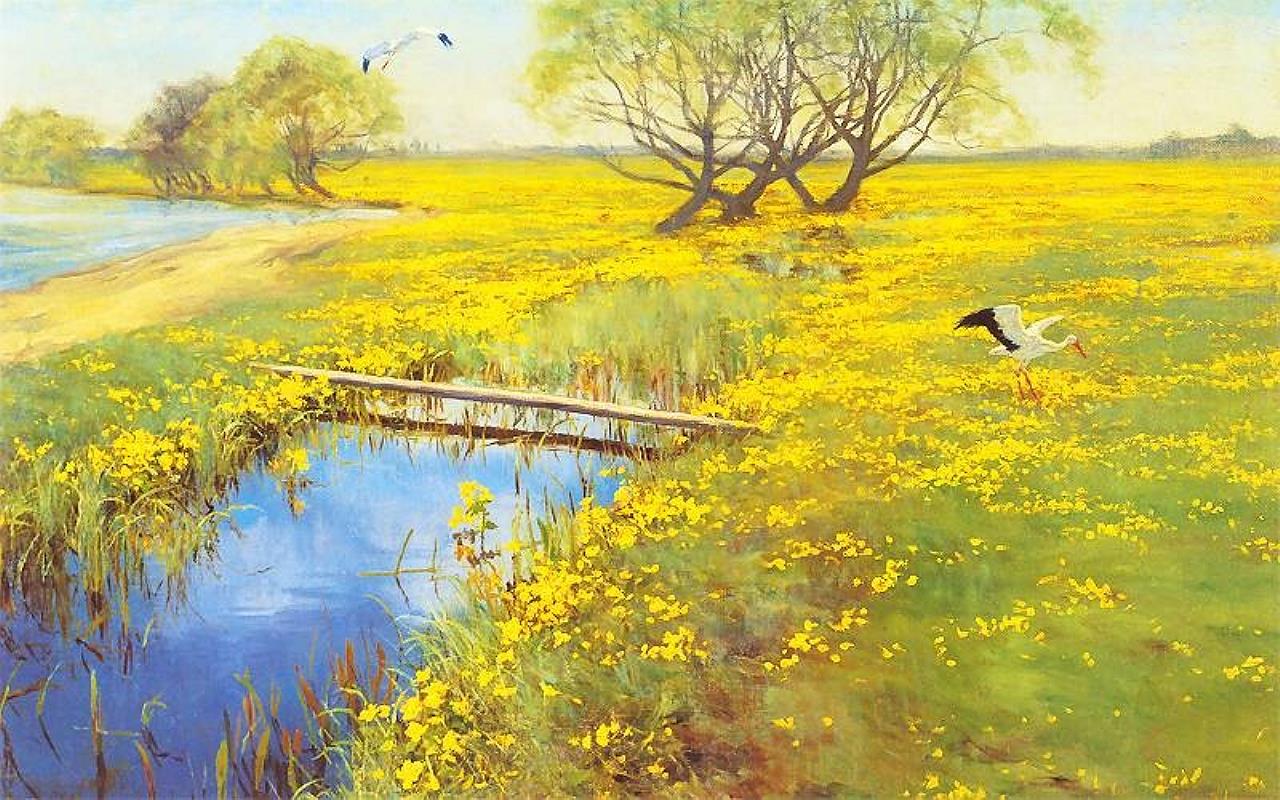 Postaraj się odpowiedzieć na pytania.Jak myślisz, dlaczego można temu obrazowi nadać tytuł „Wiosna”?…………………………………………………………………………………………………………………………………………………………………………………………………………………………Jakich kolorów twórca użył do namalowania dzieła? 
Wybierz pasujące określenia: 
delikatne, żywe, wesołe, smutne, intensywneCo w przedstawionym widoku podoba Ci się najbardziej? Wyjaśnij dlaczego? Najbardziej podoba mi się …………………………………………………, bo ……………………………………………………………………………………………………………… .Wyobraź sobie, że leżysz na tej łące. Pomyśl, jakie zapachy czujesz? Jakie dźwięki słyszysz?zapachy: ………………………………………………………………………………………………….dźwięki: ………………………………………………………………………………………………….Najważniejsza pieśń Polaków.Będzie Ci łatwo, bo na pewno znasz ten utwór na pamięć, ale przeczytaj kilka razy „Mazurek Dąbrowskiego”:Jeszcze Polska nie zginęła,
Kiedy my żyjemy.
Co nam obca przemoc wzięła,
Szablą odbierzemy.Marsz, marsz, Dąbrowski,
Z ziemi włoskiej do Polski.
Za twoim przewodem
Złączym się z narodem.Przejdziem Wisłę, przejdziem Wartę,
Będziem Polakami.
Dał nam przykład Bonaparte,
Jak zwyciężać mamy.Marsz, marsz, Dąbrowski...Jak Czarniecki do Poznania
Po szwedzkim zaborze,
Dla ojczyzny ratowania
Wrócim się przez morze.Marsz, marsz, Dąbrowski...Już tam ojciec do swej Basi
Mówi zapłakany –
Słuchaj jeno, pono nasi
Biją w tarabany.Marsz, marsz, Dąbrowski...A teraz wykonaj polecenia:Wymień polskie symbole narodowe:……………………………………………………………………………..Podaj przykłady sytuacji, w których śpiewa się hymn narodowy:………………………………………………………………………………………………………………………………………………………..……………………………………………………………………………..Znajdź w tekście hymnu słowa, których dzisiaj używamy w innej formie. Zapisz wg wzoru:złączym – złączymy………………… - …………………………..………………..- ……………………………..……………………- …………………………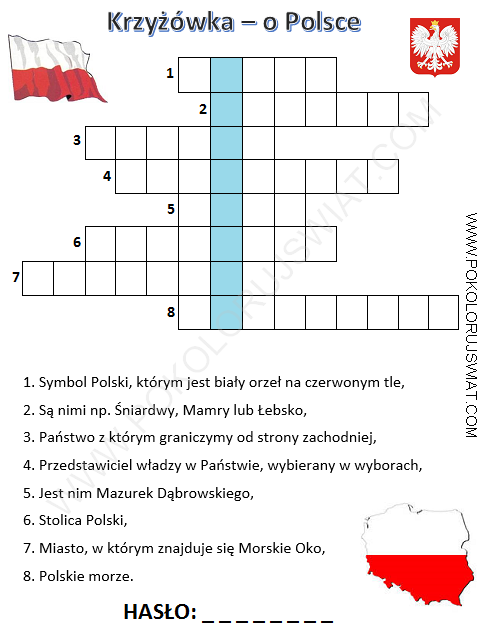 